Итоговая (рейтинговая) таблица
результатов участников школьного этапа всероссийской олимпиады школьниковПредмет: ОБЖОО: МОБУ СОШ №88 г. Сочи им. Героя Советского Союза Баграмяна И.Х.Школьный координатор: Кесян М.С. 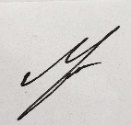 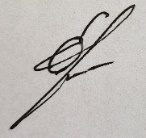 Члены жюри-организаторы в аудитории: Есипенко О.М. №ФИОКлассКласс
олимпФИО
педагогаБаллыСтатус1Шалабаева
Сабина Тимуровна5Б5Дауров А.М.66победитель2Барсикян
Мурат Тигранович5А5Дауров А.М.64призер3Кулян
Георгий Артемович5Б5Дауров А.М.64призер4Дарбинян
Нора Эдвардовна5А5Дауров А.М.62призер5Нагабедян
Кирилл Хачикович5А5Дауров А.М.62призер6Эраносян
Давид Русланович5А5Дауров А.М.62призер7Альшевская
Мария Эдуардовна5Б5Дауров А.М.62призер8Аракелян
Кирилл Владимирович5Б5Дауров А.М.62призер9Устян
Ева Ашотовна5Б5Дауров А.М.62призер10Кешишян
Карина Кареновна5А5Дауров А.М.60призер11Торосян
Богдан Грайрович5Б5Дауров А.М.60призер12Чакарян
Арсений Рафаэльевич5А5Дауров А.М.36участник13Андриадис
Артур Арсенович5А5Дауров А.М.34участник14Долгорук
Эльдар Филиппович5Б5Дауров А.М.30участник15Хоруженко
Денис Дмитриевич5Б5Дауров А.М.30участник16Назаров
Сергей Робертович5А5Дауров А.М.26участник17Маскова
Полина Вадимовна5Б5Дауров А.М.26участник18Остроносова
Вероника Александровна5А5Дауров А.М.24участник19Лаприна
Мария Евгеньевна5Б5Дауров А.М.24участник20Антонян
Сергей Андреевич5А5Дауров А.М.20участник21Черненко
Святослав Сергеевич5А5Дауров А.М.20участник22Атулян
Рафаэль Андроникович5Б5Дауров А.М.20участник23Татосьян
Елизавета Левоновна5Б5Дауров А.М.20участник24Турбаенко
Виктория Игоревна5Б5Дауров А.М.20участник25Зейтуньян
Эльдар Эдуардович5А5Дауров А.М.14участник26Васильев
Виталий Андреевич5Б5Дауров А.М.12участник27Данелян
Виктория Артуровна5Б5Дауров А.М.12участник28Гочьян
Марк Сергеевич5А5Дауров А.М.10участник29Кешишян
Георгий Сергеевич5А5Дауров А.М.10участник30Хабаров
Макар Романович5А5Дауров А.М.10участник31Анфалов
Эдуард Георгиевич5Б5Дауров А.М.10участник32Дудинова
Марианна Айказовна5Б5Дауров А.М.10участник33Хайтян
Диана Сергеевна5Б5Дауров А.М.10участник34Бегян
Каролина Ишхановна5Б5Дауров А.М.4участник35Варельджян
Арсен Липаритович5Б5Дауров А.М.4участник36Мазманян
София Давидовна5А5Дауров А.М.0участник37Черемнова
Полина Андреевна5А5Дауров А.М.0участник38Кононов
Максим Дмитриевич5Б5Дауров А.М.0участник39Кивирян
Марк Грантович6А6Дауров А.М.70победитель40Кивирян
Арианна Артуровна6А6Дауров А.М.68призер41Тахмазян
Руслан Андреевич6Б6Дауров А.М.66призер42Шпак
Александр Васильевич6А6Дауров А.М.64призер43Осьмакова
Валерия Ивановна6Б6Дауров А.М.64призер44Трапезова
Ариана Арамовна6А6Дауров А.М.62призер45Азизян
Армен Артурович6А6Дауров А.М.60призер46Топчиян
Милана Владимировна6А6Дауров А.М.60призер47Соболевская
Анфиса Олеговна6Б6Дауров А.М.60призер48Ситников
Михаил Андреевич6Б6Дауров А.М.58участник49Стоделова
Констанция Романовна6Б6Дауров А.М.58участник50Любимкина
Ксения Артуровна6А6Дауров А.М.50участник51Тилкиджян
Маргарита Акоповна6А6Дауров А.М.40участник52Каширин
Илья Владимирович6Б6Дауров А.М.36участник53Шевцов
Матвей Андреевич6А6Дауров А.М.34участник54Яйлян
Ивета Ашотовна6А6Дауров А.М.24участник55Овчинникова
Анна Андреевна6Б6Дауров А.М.24участник56Варваштян
Ариана Сергеевна6А6Дауров А.М.20участник57Кутырь
София Сергеевна6Б6Дауров А.М.14участник58Абдулгалимов
Тимур Тельманович6Б6Дауров А.М.10участник59Иванова
Виктория Романовна6Б6Дауров А.М.10участник60Кадьян
Элеонора Станиславовна6Б6Дауров А.М.10участник61Зарембо
Данил Александрович6А6Дауров А.М.8участник62Нерсесян
Роза Багдасаровна6А6Дауров А.М.8участник63Дорохова
Полина Александровна6Б6Дауров А.М.6участник64Ждамиров
Артем Евгеньевич6Б6Дауров А.М.6участник65Айвазян
Милана Артуровна6Б6Дауров А.М.4участник66Ашальян
Ардашес Саркисович6Б6Дауров А.М.4участник67Подыниногин
Давид Артурович6А6Дауров А.М.2участник68Симонян
Арман Эдуардович6А6Дауров А.М.2участник69Люев
Руслан Анзорович6Б6Дауров А.М.2участник70Мнацаканян
Арам Гагикович6Б6Дауров А.М.2участник71Мнацаканян
Гор Араевич6Б6Дауров А.М.2участник72Новиков
Матвей Владимирович6Б6Дауров А.М.2участник73Погосян
Михаил Сергеевич6А6Дауров А.М.0участник74Халатян
Анита Левоновна6Б6Дауров А.М.0участник75Новопольцев
Дмитрий Георгиевич7А7Дауров А.М.62победитель76Сизо
Камилла Ромазановна7Б7Дауров А.М.62победитель77Есипенко
Мария Вячеславовна7Б7Дауров А.М.58призер78Сизо
Самира Ромазановна7Б7Дауров А.М.58призер79Аракелян
Артём Владимирович7Б7Дауров А.М.56призер80Зеленов
Олег Дмитриевич7Б7Дауров А.М.56призер81Папинян
Рустам Арсенович7А7Дауров А.М.54призер82Гром
Родион Романович7Б7Дауров А.М.54призер83Гугулян
Арина Араиковна7Б7Дауров А.М.54призер84Тахмазян
Роман Андреевич7Б7Дауров А.М.54призер85Кешишян
Каролина Кареновна7А7Дауров А.М.52призер86Кузнецова
Ангелина Ованесовна7А7Дауров А.М.52призер87Зейтунян
Эрика Ашотовна7А7Дауров А.М.50призер88Зейтунян
Артур Мисакович7А7Дауров А.М.42участник89Топчян
Арина Владимировна7А7Дауров А.М.34участник90Шенделов
Макар Меликович7А7Дауров А.М.28участник91Варельджян
Виктория Карповна7А7Дауров А.М.24участник92Тилкиджян
Анна Акоповна7Б7Дауров А.М.24участник93Торосян
Розалина Ованесовна7Б7Дауров А.М.24участник94Дружбина
София Игоревна7А7Дауров А.М.16участник95Григорян
Ева Альбертовна7А7Дауров А.М.14участник96Иджян
Анна Вартановна7Б7Дауров А.М.12участник97Нечитайлов
Юрий Витальевич7А7Дауров А.М.10участник98Романов
Роман Робертович7А7Дауров А.М.10участник99Сеферян
Артур Артурович7А7Дауров А.М.10участник100Зейтуньян
Самира Эдуардовна7Б7Дауров А.М.10участник101Лушин
Матвей Артемиевич7Б7Дауров А.М.10участник102Себелев
Александр Александрович7Б7Дауров А.М.10участник103Каракеян
Светлана Георгиевна7Б7Дауров А.М.8участник104Меграбян
Тигран Корюнович7Б7Дауров А.М.8участник105Кузьмина
Элеонора Андреевна7А7Дауров А.М.6участник106Петросян
Камилла Армановна7А7Дауров А.М.6участник107Подгорнова
Аделина Александровна7А7Дауров А.М.6участник108Такмазян
Николь Артуровна7А7Дауров А.М.6участник109Лосева
Милада Вадимовна7А7Дауров А.М.4участник110Эксузян
Артем Эдуардович7А7Дауров А.М.4участник111Симонова
Елена Ивановна7Б7Дауров А.М.4участник112Дюбанов
Богдан Андреевич7А7Дауров А.М.2участник113Аведисян
Эвелина Айгазовна7Б7Дауров А.М.2участник114Зейтунян
Каролина Роландовна7Б7Дауров А.М.2участник115Кешишьян
Виктория Яношевна7Б7Дауров А.М.2участник116Кешишян
Сергей Романович7Б7Дауров А.М.2участник117Мозгот
Никита Филиппович7Б7Дауров А.М.2участник118Нагабедян
Кира Завеновна7Б7Дауров А.М.2участник119Смирнова
Злата Андреевна7Б7Дауров А.М.2участник120Торосян
Эдуард Сергеевич7Б7Дауров А.М.2участник121Мазманян
Ангелина Давидовна7А7Дауров А.М.0участник122Сеферян
Элеонора Владимировна7А7Дауров А.М.0участник123Айвазян
Сусанна Арменовна8А8Дауров А.М.54победитель124Григорян
Валерия Арташовна8А8Дауров А.М.52призер125Осьмаков
Роман Иванович8А8Дауров А.М.52призер126Устьян
Андрей Эдуардович8А8Дауров А.М.50призер127Мусилименян
Роберт Андреевич8А8Дауров А.М.48участник128Остроносова
Виктория Александровна8А8Дауров А.М.48участник129Шпак
Анастасия Васильевна8А8Дауров А.М.44участник130Новопольцев
Роман Георгиевич8А8Дауров А.М.36участник131Лотарева
Варвара Константиновна8А8Дауров А.М.26участник132Люев
Аркадий Анзорович8А8Дауров А.М.20участник133Мелян
Милана Варужановна8А8Дауров А.М.14участник134Нагабедян
Арсен Арсенович8А8Дауров А.М.14участник135Дружбина
Арина Игоревна8А8Дауров А.М.12участник136Плужников
Давид Васильевич8А8Дауров А.М.12участник137Исущева
Дарья Сергеевна8А8Дауров А.М.10участник138Кулян
Эвелина Артемовна8А8Дауров А.М.10участник139Семенова
Кристина Вадимовна8А8Дауров А.М.10участник140Эроносова
Лаура Владимировна8А8Дауров А.М.10участник141Варельджан
Даниэль Левонович8А8Дауров А.М.2участник142Петросян
Амалия Грантовна8А8Дауров А.М.2участник143Сепетчьян
Дмитрий Сергеевич8А8Дауров А.М.2участник144Сеферян
Александр Артурович8А8Дауров А.М.2участник145Тахтаджян
Андрей Ишханович8А8Дауров А.М.2участник146Данельян
Давид Анатольевич9А9Дауров А.М.68победитель147Кесьян
Андриан Гарикович9А9Дауров А.М.68победитель148Зубова
Камилла Сергеевна9А9Дауров А.М.50призер149Офлиян
Анжелика Сергеевна9А9Дауров А.М.50призер150Овсепян
Тигран Альбертович9Б9Дауров А.М.50призер151Халафян
Эрик Мамиконович9Б9Дауров А.М.50призер152Габисов
Тамерлан Маратович9А9Дауров А.М.48участник153Амирханов
Мухаммад Махачевич9Б9Дауров А.М.48участник154Варельджян
Давид Липаритович9А9Дауров А.М.36участник155Антонян
Богдан Андреевич9А9Дауров А.М.34участник156Гамалян
Герман Ованесович9А9Дауров А.М.30участник157Устян
Анна Оганесовна9Б9Дауров А.М.28участник158Каширина
Ксения Владимировна9Б9Дауров А.М.24участник159Мелян
Арина Варужановна9Б9Дауров А.М.24участник160Анфалова
Лиана Георгиевна9А9Дауров А.М.20участник161Иджян
Диана Вартановна9А9Дауров А.М.16участник162Кулян
Сергей Акопович9А9Дауров А.М.16участник163Цейтер
Анна Николаевна9А9Дауров А.М.14участник164Айвазян
Рузанна Самвеловна9А9Дауров А.М.12участник165Андриадис
Афина Арсеновна9А9Дауров А.М.12участник166Бербер-Оглы
Сергей Ричардович9А9Дауров А.М.10участник167Высоцкая
Милана Максимовна9Б9Дауров А.М.10участник168Горбатова
Екатерина Сергеевна9Б9Дауров А.М.10участник169Мартиросян
Виктория Вардановна9Б9Дауров А.М.10участник170Тахтаджян
Лолита Ишхановна9Б9Дауров А.М.4участник171Гочян
Диана Владимировна9А9Дауров А.М.2участник172Егизарян
Владимир Русланович9А9Дауров А.М.2участник173Иванова
Светлана Романовна9А9Дауров А.М.2участник174Кешишьян
Яна Яношевна9А9Дауров А.М.2участник175Куряева
Виктория Дмитриевна9Б9Дауров А.М.2участник176Лабанов
Глеб Александрович9Б9Дауров А.М.2участник177Лазарев
Даниил Петрович9Б9Дауров А.М.2участник178Подобедова
Дарья Олеговна9Б9Дауров А.М.2участник179Цконян
Татьяна Самвеловна9Б9Дауров А.М.2участник180Чтьян
Богдан Саркисович9Б9Дауров А.М.2участник181Агаджанян
Анна Араратовна10А10Дауров А.М.54победитель182Аганесов
Мирослав Андреевич10А10Дауров А.М.54победитель183Геворгян
Арман Артурович10А10Дауров А.М.54победитель184Кулян
Давид Николаевич10А10Дауров А.М.54победитель185Абян
Ангелина Арамовна10А10Дауров А.М.52призер186Дроздова
Мария Андреевна10А10Дауров А.М.52призер187Себелева
Алина Александровна10А10Дауров А.М.36участник188Сухов
Роман Александрович10А10Дауров А.М.24участник189Трофимова
Дарья Дмитриевна10А10Дауров А.М.20участник190Чакарян
Элеонора Рафаэльевна10А10Дауров А.М.20участник191Айвазян
Владимир Арменович10А10Дауров А.М.10участник192Галстян
Артур Аликович10А10Дауров А.М.10участник193Матосян
Кристина Эдуардовна10А10Дауров А.М.2участник194Миргородская
Адриана Андреевна10А10Дауров А.М.2участник195Сельвян
Виктория Ричардовна10А10Дауров А.М.2участник196Есипенко
Владислав Вячеславович11А11Дауров А.М.60победитель197Нечитайлов
Игорь Витальевич11А11Дауров А.М.60победитель198Гогинян
Мери Сейрановна11А11Дауров А.М.2участник199Гриценко
Дарья Викторовна11А11Дауров А.М.2участник200Шабаева
Даниэла Филипповна11А11Дауров А.М.2участник